Lis les mots :un refrain - une main - du pain - un bain - la faim - un grain mon parrain - une crainte - un train - un écrivain - un copainvilain - prochain - craindre - plaindre un essaimdemain - soudain – maintenant - ainsiTrouve les réponses :C’est quelqu’un qui écrit.		……………………..Celui qui vient après		……………………..C’est un groupe, quand on parle des abeilles.	………………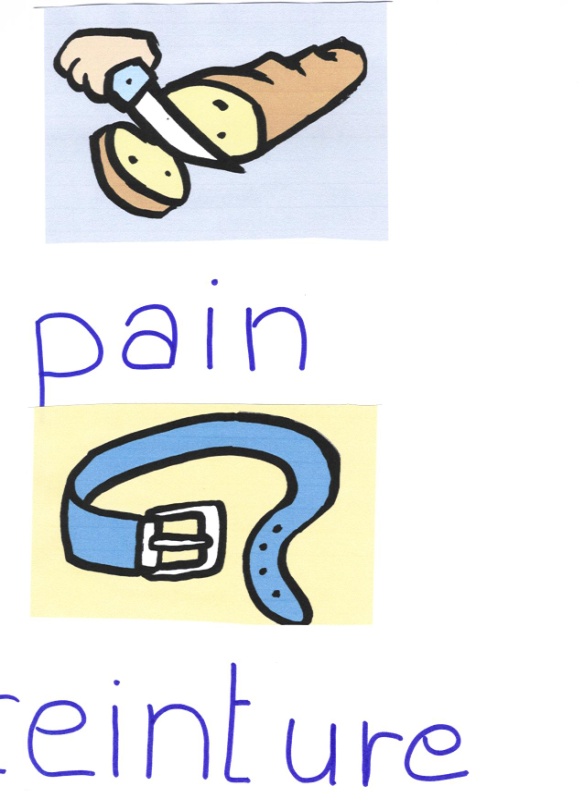 ain     aindu pain